ΘΕΜΑ: «ΠΡΟΣΚΛΗΣΗ ΕΚΔΗΛΩΣΗΣ ΕΝΔΙΑΦΕΡΟΝΤΟΣ ΓΙΑ ΠΡΑΓΜΑΤΟΠΟΙΗΣΗ ΕΚΔΡΟΜΗΣ»      ΣΧΕΤ:     129287/Γ2/2011 Υ.Α (ΦΕΚ 2769/τ. Β΄/02-12-2011)Το σχολείο μας, 3ο  Γενικό Λύκειο Άρτας,  προτίθεται  να πραγματοποιήσει ημερήσια εκπαιδευτική εκδρομή στα Ιωάννινα. Ημερομηνία αναχώρησης Τετάρτη 22-02-2017 και ημερομηνία επιστροφής Τετάρτη 22-02-2017. Θα συμμετάσχουν συνολικά εξήντα πέντε (65) μαθητές και πέντε συνοδοί καθηγητές.Προκειμένου και σύμφωνα με την κείμενη νομοθεσία να επιλεγεί το ταξιδιωτικό γραφείο που θα οργανώσει την παραπάνω εκπαιδευτική εκδρομή των μαθητών του  σχολείου μας, παρακαλούμε να μας αποστείλετε - σε περίπτωση που ενδιαφέρεστε – μέχρι την Τρίτη 14/02/2017 και ώρα 12:00 στο σχολείο (ταχυδρομικώς ή με οποιοδήποτε άλλο τρόπο) κλειστή προσφορά η οποία να περιλαμβάνει:Τη μετακίνηση με δύο καινούργια πολυτελή  λεωφορεία που θα διαθέτουν όλες τις προδιαγραφές.Τα λεωφορεία με όλες τις προβλεπόμενες προδιαγραφές (ΚΤΕΟ, δελτίο  καταλληλότητας, ζώνες ασφαλείας κλπ) να είναι στη διάθεσή μας για την πραγματοποίηση των μετακινήσεων και επισκέψεων σύμφωνα με το επισυναπτόμενο πρόγραμμα.Απαιτείται Ασφάλιση Ευθύνης Διοργανωτή σύμφωνα με την κείμενη νομοθεσία και επίσης πρόσθετη ασφάλιση που να καλύπτει τα έξοδα σε περίπτωση ατυχήματος ή ασθένειας. Υπεύθυνη δήλωση όπου θα φαίνεται ότι τα λεωφορεία πληρούν  τις απαιτούμενες προϋποθέσεις και είναι τεχνικά ελεγμένα από τις δημόσιες υπηρεσίες.Σημειώνουμε ότι :Οι προσφορές θα ανοιχτούν όπως προβλέπει ο νόμος την Παρασκευή 10/02/2017 και ώρα 12:15 ενώπιον της Διευθύντριας του σχολείου, επιτροπής καθηγητών, αντιπροσώπων των μαθητών και του Συλλόγου Γονέων και Κηδεμόνων.Θα πρέπει να αναφέρεται η τελική συνολική τιμή της εκδρομής και η επιβάρυνση ανά μαθητή.                                                                                Η Διευθύντρια										                                                                         Μπρισένιου Ευαγγελία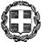 ΕΛΛΗΝΙΚΗ ΔΗΜΟΚΡΑΤΙΑΥΠΟΥΡΓΕΙΟ ΠΑΙΔΕΙΑΣ, ΕΡΕΥΝΑΣ ΚΑΙ ΘΡΗΣΚΕΥΜΑΤΩΝ----ΠΕΡΙΦΕΡΕΙΑΚΗ Δ/ΝΣΗ Π. & Δ. ΕΚΠ/ΣΗΣ ΗΠΕΙΡΟΥ----Δ/ΝΣΗ ΔΕΥΤΕΡΟΒΑΘΜΙΑΣ ΕΚΠΑΙΔΕΥΣΗΣ  Ν. ΑΡΤΑΣ----Άρτα, 1/02/2017Αρ. Πρωτ.: 1683ο  ΓΕΝΙΚΟ ΛΥΚΕΙΟ ΑΡΤΑΣΤαχ. Δ/νση: Νικ.Πλαστήρα 16                                                                        Τ.Κ. – Πόλη: 47131- ΆρταEmail:mail@3lyk-artas.art.sch.grΠληροφορίες: Μπρισένιου Ε.Τηλέφωνο: 2681027597FAX: 2681027597ΠΡΟΣ:  ΤΑΞΙΔΙΩΤΙΚΑ ΓΡΑΦΕΙΑ